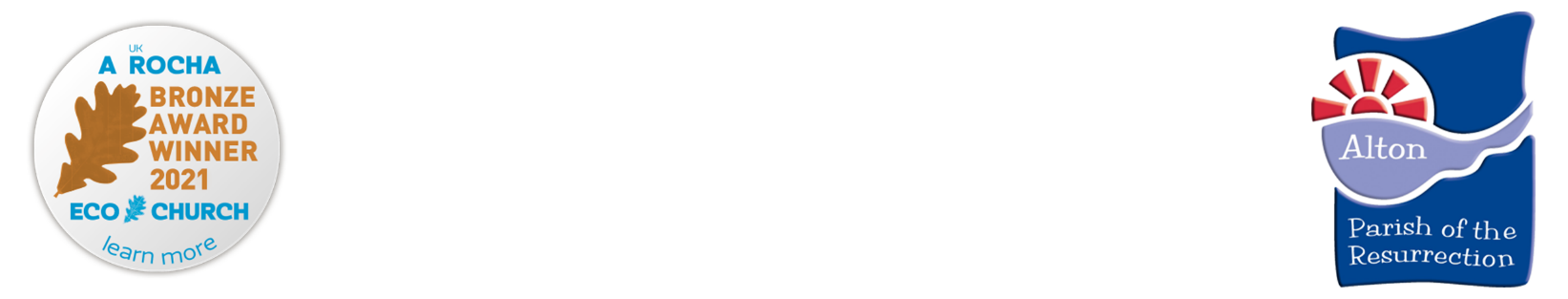 Parish MattersWelcome…								to our weekly edition of Parish Matters – we hope you enjoy catching up with news and prayers from the ParishSunday 11th July 2021		       		The sixth Sunday after Trinity This week’s Collect PrayerCreator God,you made us all in your image:may we discern you in all that we see,and serve you in all that we do;through Jesus Christ our Lord.PrayersPrayers & Readings: Monthly prayers and the daily lectionary readings are available in Sunrise and they are available on the parish website. Prayer Cascade.  If you need prayer for any reason please contact pray4potr@gmail.com. A prayer team will pray regularly for each request.Please pray for each person by name.Those who are ill and require prayer: Gwen McGilvray, Gail Bicknell, Bethan, Sheena Herbert and family, Rob Davy, Gwen Pettigrew, Penny Carmichael, Barbara Turk and Roger Tibble.Other prayer requests  for the Alpha Sessions and Bible course; for the rising cases of COVID; for the Deanery parish reorganisations; for those on the Deanery Synod from our parish – Elspeth Mackeggie Gurney, Matthew Bayliss, Tori Hewitt & Derek Gurney; for the Kings Arms and our partnership work with Alton College; for our Bishops in the Diocese – Tim, David & DebbieIf you or someone you know would like to be included here would you please let Andrew (01420 88794) or Philippa Penfold know (potr.alton@btinternet.com)Every Saturday at 10am a Prayer Meeting is held on Zoom.  Do come along.Meeting ID: 886 7857 5981    Passcode: 014559Those who are bereaved – families and friends of Vera Knight, Sandra Bills, Rosemary Palmer, Douglas Mulcock, Joan Warner, Janet Caines, Muriel Wheeler, Sean Baddeley, Reginal Cuff, Timothy Yates, Denise Medden, Tony Grange-Bennett, Christine Durrant, Frances Nicholson, Margaret Newens, Rosemary Pond & Daphne Parish.Proclaiming the Risen Jesus, Steadfast in faith, Active in ServiceIn Church ServicesUpdate on the use of our church buildings   All four of our churches are open for public worship.  We will be adhering closely to the guidance published by The Church of England which will include sanitisation, 2 metre social distancing, wearing of face masks.Please see our website www.potr-alton.co.uk for a full list of services for this month. There will also be a Holy Communion every Tuesday at 7pm in St Lawrence Church and every Wednesday at 9.30am in All Saints Church. If you would like to attend any of these services you will need to book a place for you, and any family members who live with you who wish to attend. Please contact the churchwarden/representative below.  St Peter’s – Sarah Neish (sarah.neish@btconnect.com)St Lawrence – Tim Duddridge (tduddridge@gmail.com)All Saints – Angie Briggs (mjbriggsesq@aol.com)Holy Rood – Keith Arrowsmith-Oliver (keithnorman@btinternet.com) or Gordon/RuthNews and noticesChurch@4 at Holybourne Church 11th July at 4pm. Come and join Martha and the church@4 team as they tell the story of David and Goliath through craft, songs and drama. A service suitable for all ages. Please email martha@potr-alton.co.uk to book your place.Climate Sunday Service The Eco Church Team would like to thank everyone who came to the Climate Sunday service last week & braved the weather! Especial thanks to Gordon for such an inspirational service & to everyone who helped set up & pack away.Eco Fair Sunday 11th July Our Eco Church Team has a stall at the Eco Fair on Sunday 11th June being held in the Public Gardens from 10am to 4pm. There will be live music, stalls, art displays and much more. Come along and see us! Forget Me Not Service Wednesday 4th August 2.30 at All Saints followed by tea and entertainment in the church hall at 3.15pm. Everyone welcome but especially suitable for those living with dementia and their families and to remember those who have died of dementia.Parish Family Tea Friday 20th August 2.30-4.30 – Save the date! Taking place at Old Park Farm, Abbey Rd, Beech Alton GU34 4AP. We are celebrating the end of Lockdown with a Parish Tea for all the family. Tea, Sandwiches, Cream tea and cakes, & squash.... Scavenger Hunt and children’s activities. Please ask for a lift if you need one and also please contact Sarah on 01420565696 or sarah.neish@btconnect.com if you are able to help on the day or with baking cakes and biscuits. Thank you.Traidcraft have just launched their summer sale, with  savings of up to 75%. To browse the sale visit traidcraftshop.co.uk. The good news is the supply chains are still paid in full.
You can order direct from Traidcraft or to save on postage call Jo, 07980 371034, and she will place your order and deliver to addresses in the parish.Bishop’s Commission for Mission (BCM) This coming autumn BCM will be offering four programmes. BCM aims to equip and inspire lay people who feel a calling to, or have already stepped into an area of ministry in their local church. The four programmes are BCM Worship, BCM Youth and Children’s Ministry, BCM Prayer Champions and BCM Creation Care. Please see their website for further information www.winchester.anglican.org/bcm or contact wendy.atkinson@winchester.anglican.orgHard of Hearing Group  to enable this group to restart in the autumn we are looking for people, from near or far, to help with our monthly meetings. If you feel that you can offer some assistance, no matter how small, please contact Kate Dando, 83514 or kaddando@gmail.com   Many thanksEasy Fundraising We are registered with easyfundraising, which means you can help us for FREE. Over 4,000 shops and sites will donate to us when you use easyfundraising to shop with them – at no extra cost to yourself! All you need to do is sign up and remember to use easyfundraising whenever you shop online. It’s easy and completely free! These donations really mount up, so please sign up to support us. https://www.easyfundraising.org.uk/causes/parishoftheresurrection/?utm_campaign=raise-more&utm_content=en-n1More information on all our activities can be found on the Parish website www.potr-alton.co.uk or by visiting our Facebook, Instagram and Twitter pages.  Please like and share our posts so we can spread the good news of our parish. All notices are also published on the website.The Ministry TeamVicar: Revd Andrew Micklefield	 andrewmicklefield@gmail.com		         88794Associate Vicar: Revd Gordon Randall	gordon.randall@sky.com	      549567Assistant Priest: Revd Lynn Power revlynnpower@outlook.com	    07850 232995Assistant Priest: Revd Rachel Sturt rachelsturt@btinternet.com 	    07411 384496Assistant Priest: Revd Martin East martineast@btinternet.com		      549595Anna Chaplains: Debbie Thrower & Rachel Sturt	c/o The Parish Office	        83234Youth/children/family worker: Martha Lloyd 	martha@potr-alton.co.uk                              07492 392246General Enquiries to the Parish Administrators    Philippa Penfold & Ellie Elder07865 292401	potr.alton@btinternet.com  The Parish office is open on Mondays, Thursdays and Fridays between 9am-11am. Please wear facemasks and observe social distancing when visiting.Congratulations to Revd Wendy Burnhams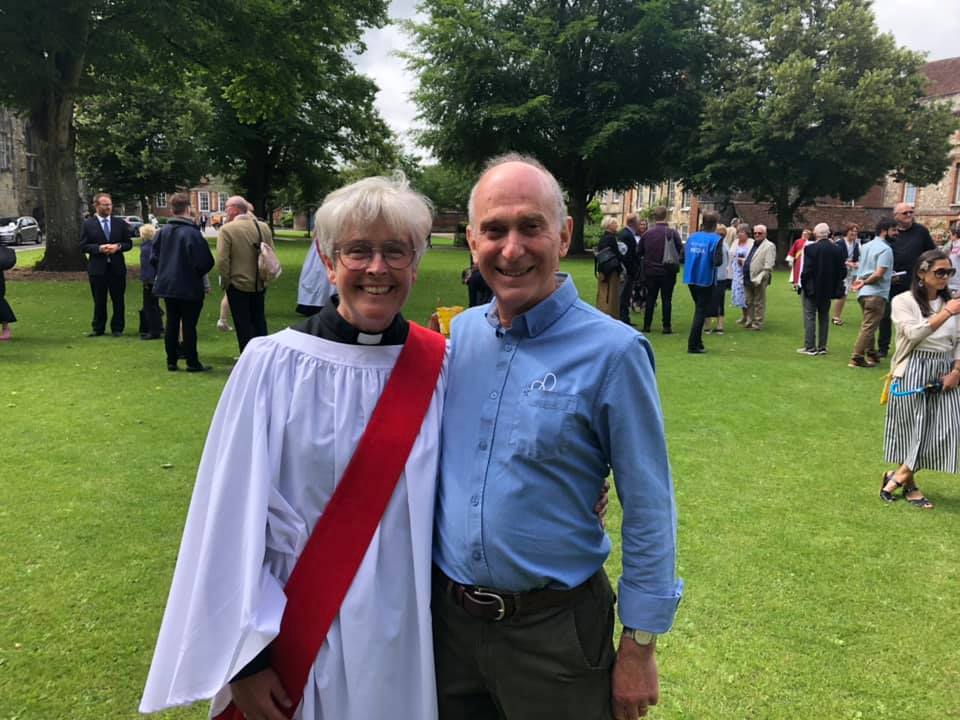 This week’s Online and extra ServicesMorning Prayer on Facebook Live Monday to Friday at 9am (@potralton)Sunday Worship service – on YouTube POTR AltonChurch@4 at Holy Rood Church, Holybourne at 4pm Sunday 11th JulyInformal Evening Service Sunday 11th July 6pm on ZoomMeeting ID: 857 3988 3699   Passcode: 642862Blaze Youth Group Sunday 7pm Social Evening with MarthaSt Lawrence Teddies in St Lawrence Church on Monday at 9.30am Blaze Youth Group Bible Study Tuesday 7pm on Zoom with MarthaHolybourne Teddies in Holybourne Church on Wednesday at 9.45am11th July9.15am	Holy Communion	St Peter’s 18th July9.15am	Morning Worship	St Peter’s9.30am	Morning Worship	Holy Rood9.30am	Holy CommunionHoly Rood10.30am	Morning Worship	St Lawrence10.30am	Holy Communion	St Lawrence10.30am	Holy CommunionAll Saints10.30am	Morning WorshipAll Saints